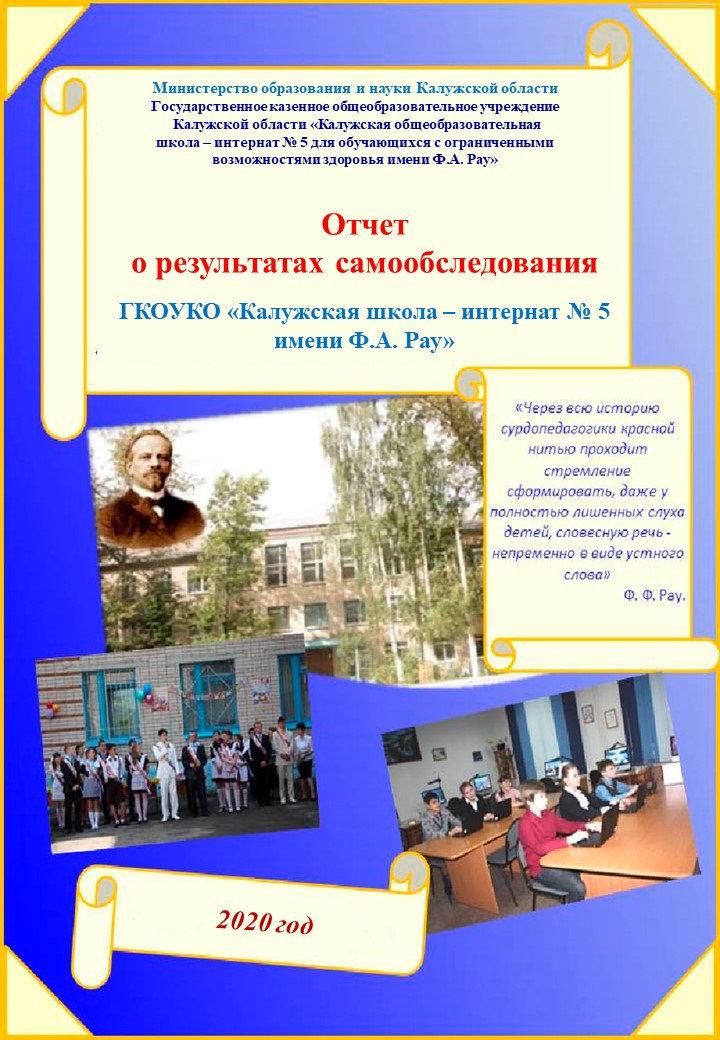 Содержание Общие сведения об организацииОсновным видом деятельности общеобразовательного Учреждения является реализация адаптированных основных общеобразовательных программ дошкольного, начального общего, основного общего и среднего общего образования, а также дополнительных общеобразовательных программ для обучающихся с ОВЗ.Аналитическая часть1. Оценка образовательной деятельностиОбразовательная деятельность в Учреждении организуется в соответствии с Федеральным законом от 29.12.2012 № 273-ФЗ «Об образовании в Российской Федерации»; ФГОС дошкольного, начального общего, основного общего и среднего общего образования, ФГОС НОО ОВЗ, ФГОС (версия 2.3), Санитарно- эпидемиологическими требованиями к условиям и организации обучения и  воспитания в организациях, осуществляющих образовательную деятельность по адаптированными основными общеобразовательными программами для обучающихся с ОВЗ (СП 2.4.2.3286-15) по уровням, включая учебные планы, годовые календарные графики, расписанием занятий.Учебные планы 1-5 классов ориентированы на 4-5-летний нормативный срок освоения основных общеобразовательных программ начального общего образования (реализация ФГОС НОО, ФГОС НОО ОВЗ, ФГОС НОО (вариант 2.3)), 5-10 классов - на 6-летний нормативный срок освоения адаптированных основных общеобразовательных программ основного общего образования (реализация ФГОС ООО, ФК ГОС), 11-12 классов - на 2-летний нормативный срок освоения адаптированной основной общеобразовательной программы среднего общего образования (ФГОС СОО).Обучение и воспитание слабослышащих имеет коррекционную направленность, способствующую преодолению отклонений в развитии. Особое внимание уделяется соблюдению единого слухоречевого режима, направленного на формирование коммуникативных компетенций и успешную интеграцию в среду слышащих сверстников. Наилучшие условия слухоречевой среды устанавливаются во время общения детей со слышащими людьми.         Система коррекционной работы направлена на создание специальных образовательных условий и нормализацию процесса обучения и воспитания, которые позволяют детям с ОВЗ (в том числе со сложной структурой дефекта) овладеть русским языком в объеме, необходимом для самостоятельного полноценного общения с окружающими, получения образования и в дальнейшем овладения профессией.Понимая значимость устной речи не только в качестве средства общения, но и важнейшего инструмента мышления, принимая во внимание интересы обучающегося и потребности семьи, приоритетным направлением в развитии ГКОУКО «Калужская школа-интернат №5» является формирование коммуникативных компетенций у лиц с нарушением слуха (развитие разговорной и монологической речи, обучение ее восприятию и воспроизведению). Комплектование классов в соответствии с уровнем нарушения речи и слуха.Распределение учащихся по состоянию слуха. Состав учащихся школы-интерната по заключению ПМПК.В 2021 году в результате введения ограничительных мер в связи с распространением коронавирусной инфекции часть образовательных программ в 2020-2021 и в 2021-2022 учебных годах пришлось реализовывать с применением электронного обучения и дистанционных образовательных технологий. Для этого использовались информационные ресурсы Uchi.ru, Российская электронная школа (РЭШ), Видеоуроки.ру, Мультиурок, «Институт коррекционной педагогики Российской академии образования».Вывод: результаты педагогического анализа, проведенного по итогам освоения основных общеобразовательных программ в дистанционном режиме, свидетельствуют о стабильном качестве образовательной деятельности в начальной, основной школе и средней. Причину данной ситуации видим в следующем:100% обеспечение обучающихся, не имеющих технических средств обучения – компьютерами, ноутбуками;внимание родителей (законных представителей) обучающихся при организации домашней обстановки, способствующей успешному освоению образовательных программ;успешность работников Учреждения в установлении полноценного взаимодействия с родителями, проведении достаточных разъяснений о включенности в дистанционные занятия и значимости их для обучающихся.Внеурочная деятельность и дополнительное образованиеВ 2021 году в период временных ограничений дополнительное образование и внеурочную деятельность Учреждение организовывало с помощью дистанционных образовательных технологий весной, очных и гибридных форм обучения – осенью. Это позволило сохранить вовлеченность учеников в кружковую и секционную работу, обеспечить выполнение учебного плана по внеурочной деятельности.Воспитательная работаС 01.09.2021 Учреждение реализует рабочую программу воспитания и календарный план воспитательной работы, которые являются частью основных образовательных программ начального, основного и среднего общего образования. В рамках воспитательной работы Учреждения:1) реализует воспитательные возможности педагогов, поддерживает традиции коллективного планирования, организации, проведения и анализа воспитательных мероприятий;2) реализует потенциал классного руководства в воспитании школьников, поддерживает активное участие классных сообществ в жизни Учреждения;3) вовлекает школьников в кружки, секции, клубы, студии и иные объединения, работающие по школьным программам внеурочной деятельности, реализовывать их воспитательные возможности;4) использует в воспитании детей возможности школьного урока, поддерживает использование на уроках интерактивных форм занятий с учащимися;5) поддерживает ученическое самоуправление — как на уровне Учреждения, так и на уровне классных сообществ;6) поддерживает деятельность функционирующих на базе школы детских общественных объединений и организаций — например, школьного спортивного клуба;7) организует для школьников экскурсии, экспедиции, походы и реализует их воспитательный потенциал;8) организует профориентационную работу со школьниками;9) развивает предметно-эстетическую среду Учреждения и реализует ее воспитательные возможности;
10) организует работу с семьями школьников, их родителями или законными представителями, направленную на совместное решение проблем личностного развития детей.За 4 месяца реализации программы воспитания родители и ученики выражают удовлетворенность воспитательным процессом в Учреждении, что отразилось на результатах анкетирования, проведенного 20.12.2021. Вместе с тем, родители высказали пожелания по введению мероприятий в календарный план воспитательной работы Учреждения, например, проводить осенние и зимние спортивные мероприятия в рамках подготовки к физкультурному комплексу ГТО. Предложения родителей будут рассмотрены и при наличии возможностей Учреждения включены в календарный план воспитательной работы Учреждения на 2022-2023 учебный год.В мае 2021 года Учреждение организовала проведение обучающих онлайн-семинаров для учителей совместно со специалистами ЦПМСС и специалистами центра «Катарсис» по вопросам здорового образа жизни, диагностики неадекватного состояния учащихся. Учреждение проводила систематическую работа с родителями по разъяснению уголовной и административной ответственности за преступления и правонарушения, связанные с незаконным оборотом наркотиков, незаконным потреблением наркотиков и других ПАВ, не выполнением родителями своих обязанностей по воспитанию детей.В соответствии с планами воспитательной работы для учеников и родителей были организованы:участие в конкурсе социальных плакатов «Я против ПАВ»;участие в областном конкурсе антинаркотической социальной рекламы;классные часы и беседы на антинаркотические темы с использованием ИКТ-технологий;книжная выставка «Я выбираю жизнь» в школьной библиотеке;онлайн-лекции с участием сотрудников МВД.Эффективность воспитательной работы школы в 2021 году оценивалась по результатам анкетирования обучающихся и их родителей, анкетирования педагогов, а также по результатам оценки личностных результатов школьников в динамике (по сравнению с предыдущим периодом). На основании этих данных можно сделать вывод о хорошем уровне организации воспитательной работы школы в 2021 году.Дополнительное образование.В учреждении реализуются дополнительные общеразвивающие программы и дополнительные предпрофессиональные программы. Основные направления реализации дополнительных общеобразовательных программ для обучающихся с ОВЗ:художественное;естественно-научное;техническое;туристско-краеведческое;социально-педагогическое;физкультурно-спортивное.В 2021 дополнительные общеразвивающие программы реализовывались в дистанционном формате:были внесены изменения в положение об обучении по программам дополнительного образования и скорректировано календарно-тематическое планирование;сформировано расписание занятий на каждый учебный день в соответствии с образовательной программой и программами дополнительного образования, при этом предусмотрена дифференциация по классам и время проведения занятия не более 30 минут;проводилось обязательное информирование обучающихся и их родителей об изменениях в программах дополнительного образования.Дополнительные общеразвивающие программы физкультурно-спортивного направления реализовывались в очном формате в связи со своей спецификой.Выбор профилей осуществлен с учетом интересов обучающихся, запросов родителей, возможностей педагогического коллектива и материально- технической базы Учреждения.Охват обучающихся по программам дополнительного образования за 3 года:Дополнительным образованием охвачено 88% обучающихся. Осенью 2021 года до 25.10 занятия по программам дополнительного образования проводились в традиционном очном формате. С 25.10 по 27.12 – в гибридном формате с учетом эпидемиологической обстановки. В очной форме проводились занятия, которые требуют очного взаимодействия. Например, спортивные секции и танцевальные кружки.Вывод: благодаря внесению необходимых изменений программы дополнительного образования выполнены в полном объеме, в основном удалось сохранить контингент обучающихся.Исходя из результатов анкетирования обучающихся и их родителей, качество дополнительного образования существенно повысилось. Удовлетворенность дополнительным образованием в 2021 годуПолностью удовлетворены – 90%Удовлетворены – 9%Неудовлетворены – 0%Не привожу ребенка на занятия по дополнительному образованию в школу – 1%Профориентация и профессиональное самоопределениеПрофориентационная работа в Учреждении - одно из важнейших направлений сопровождения обучающихся с ограниченными возможностями здоровья в профессиональном самоопределении.Для профессионального самоопределения обучающихся с ОВЗ в Учреждении созданы материально-технические условия для формирования интереса к определенным профессиям; кадровые условия; расширяется пространство профессионального самоопределения за счет установления связей с учреждениями, имеющими отношение к профессиональному образованию.  В рамках дополнительного образования в школе разработана модульная программа «Взгляд в будущее». Основные этапы реализации программы:1 этап. Информационное просвещение школьников и их родителей. Диагностика индивидуальных возможностей обучающихся. 2 этап. Практико-ориентированные мероприятия: проведение мастер-классов, профессиональных проб, квестов.По результатам проведенных мониторингов и профдиагностик среди детей и родителей, были выбраны профессии, которые сейчас востребованы на рынке труда: парикмахер, визажист, специалист ногтевого сервиса, цветовод, швея, рабочий по обслуживанию здания. В учреждении оборудованы:- студия парикмахерского искусства- студия ногтевого сервиса;-студия визажа.	В течение года обучающиеся изучают основы профессии парикмахера, визажиста, специалиста ногтевого сервиса.Для организации качественного доступного образования обучающихся с ограниченными возможностями здоровья и с инвалидностью в отдельных образовательных организациях реализуется мероприятие федерального проекта "Современная школа" национального проекта «Образование».Школа принимает активное участие в реализации Федерального образовательного проекта «Доброшкола». В рамках проекта в школе оборудованы следующие развивающие пространства: Мастерская агропромышленного профиля «Студия растениеводства»Штукатурно-малярная мастерскаяКабинет дополнительного образования по робототехникеКабинет коррекционно-развивающего обученияКоррекционно-развивающее пространство для дополнительного образования обучающихся «Я – космонавт»Для приобретения навыков по выращиванию растений и уходу за ними обучающиеся посещают акционерное общество «Галантус», где для них проводят мастер - классы и практические занятия. Приобретенный опыт ребята реализуют в школьной теплице, что формирует у обучающихся трудовые навыки. В настоящее в учреждении организована «Школа ремонта». В 2021 году в рамках мероприятий национального проекта «Современная школа» будут введены новые современные профили трудовой подготовки «Штукатурно-малярное дело» и «Растениеводство», что позволит реализовать современные программы трудового и профессионально-трудового обучения по востребованным на рынке труда профессиям. Подготовлены кадры, которые имеют и педагогическое, и специальное образование по направлениям деятельности. Обучающиеся с большим удовольствием занимаются в этих студиях.В коллективе ребята учатся жить и работать, осознавать высшую нравственность труда – основы успешной жизни.Таким образом, можно сделать следующие выводы:  - школа работает над созданием единого воспитательного пространства: сотрудничество с различными организациями происходит на основе установленных с ними договорных отношений и регулярно разрабатываемых документов перспективного и календарного планирования. - в педагогической деятельности необходимо продолжать создание условий для становления и раскрытия личности ребёнка с ОВЗ, развития и проявления его способностей, талантов, креативности, успешности. Необходимо продолжить воспитательную работу по приоритетным направлениям. С привлечением родительской общественности и через осуществление сотрудничества всего педагогического коллектива активизировать профилактическую работу с учащимися, вызывающими опасение как потенциальные нарушители дисциплины, решить проблему внеурочной занятости учащихся. Реализация программы призвана создать единое образовательное пространство школы, в котором интегрированы урочная, внеурочная, внешкольная, семейная деятельность обучающихся и их родителей.2. Оценка системы управления организацией.Управление учреждением осуществляется на принципах сочетания единоначалия и коллегиальности.Органы управления, действующие в УчрежденииДля осуществления учебно-методической работы в Учреждении создано восемь предметных методических объединения:общих гуманитарных дисциплин;естественно-научных дисциплин;математических дисциплин;объединение педагогов начального образования;объединение учителей-дефектологов и учителей индивидуальной работы;объединение классных руководителей;объединение воспитателей начального образования;объединение воспитателей основного и среднего образования.В целях учета мнения обучающихся и родителей (законных представителей) несовершеннолетних обучающихся в Учреждении действуют Совет обучающихся и Совет родителей.В соответствии с СП 3.1/2.43598–20 и методическими рекомендациями по организации начала работы образовательных организаций Калужской области в 2021 году администрация школы:Уведомила территориальный орган Роспотребнадзора о дате начала образовательной деятельности.Разработала графики входа учеников через три входа в учреждение.Подготовила каскадное расписание звонков, чтобы минимизировать контакты учеников.Закрепила классы за кабинетами.Подготовила расписание звонков, посещение столовой, чтобы минимизировать контакты учеников.Составила и утвердила графики уборки, проветривания кабинетов и рекреаций.Подготовила расписание работы столовой и приема пищи с учетом дистанцированной рассадки классов. Учеников к накрыванию в столовой не допускали.Разместила на сайте Учреждения необходимую информацию о соблюдении антикоронавирусных мер.Закупила бесконтактные термометры, рециркуляторы передвижные для каждого кабинета, средства и устройства для антисептической обработки рук, маски медицинские, перчатки. Запасы регулярно пополняются, чтобы их хватало на два месяцаВывод: по итогам 2021 года система управления Учреждения оценивается как эффективная, позволяющая учесть мнение работников и всех участников образовательных отношений. В следующем году изменение системы управления не планируется.Организационная и функциональная структура внутренней системы оценкикачества образования (ВСОКО)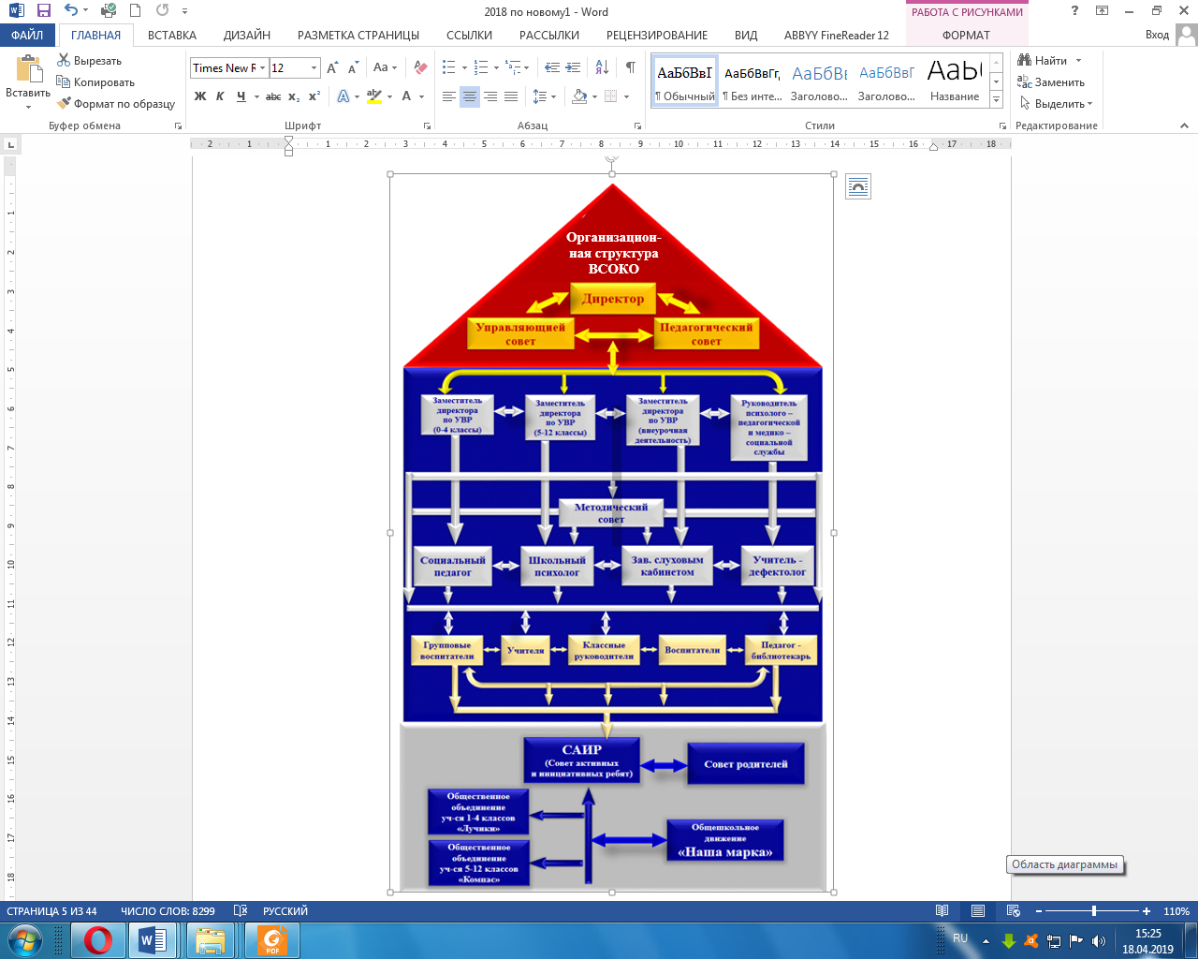 Первый уровень — директор школы, коллегиальные органы, состоящие из представителей педагогической, ученической, родительской общественности. Этот уровень определяет стратегические направления развития школы. Второй уровень — заместители директора школы, руководитель психолого-педагогической и медико-социальной службы, школьный психолог, социальный педагог, заведующий слуховым кабинетом, учитель-дефектолог.            Третий уровень — учителя, воспитатели, классные руководители, выполняющие управленческие функции по отношению к учащимся и родителям, детским объединениям, кружкам в системе внеурочной деятельности. К этому уровню относятся и педагоги, взаимодействующие с органами общественного управления и самоуправления, с учреждениями дополнительного образования. Четвертый уровень — обучающиеся, органы классного и общешкольного ученического самоуправления. Выделение данного уровня подчеркивает субъект-субъектный характер отношений между участниками образовательных отношений. Ученик, являясь объектом взаимодействия, в то же время выступает и субъектом своего развития.  	Из приведенной иерархической схемы взаимодействия видно, что каждый нижестоящий уровень субъекта управления является одновременно и объектом управления по отношению к вышестоящему уровню. Решения   принимаются коллегиальными органами с учетом мнения совета обучающихся и их родителей (законных представителей).Электронный документооборотПрактика внедрения электронного документооборота в школе- интернате охватывает введение цифровых журналов и дневников. Это информпространство, а также инструмент, призванный объединить педагогов, родителей и учеников, обеспечить контроль, анализ, подготовку решений относительно совершенствования особенностей обучения и воспитания обучающихся с ОВЗ. Информационные технологии нашли воплощение в реализации образовательных соцсетей, среди которых АИС «Сетевой город. Образование»Система «Сетевой Город. Образование» полноценно обеспечивает работу школы -интерната в разных режимах:в обычном режиме (очное проведение занятий в школе);в обычном режиме с элементами дистанционного обучения (частично детям выдаются задания в электронной форме, частично – в традиционной бумажной форме);в режиме карантина (только удалённое взаимодействие учителя, ученика и родителя).В системе «Сетевой Город. Образование» реализованы возможности:создания полного учебного плана ГКОУКО «Калужская школа-интернат №5 имени Ф.А. Рау»;ведения тематического планирования с дальнейшим его использованием в электронном классном журнале;создания и представления расписания уроков, связанного с электронным классным журналом;создания расписания школьных и классных мероприятий.Система «Сетевой Город. Образование» позволяет:вести портфолио проектов и личные портфолио;создавать учебные курсы по определенному предмету, которые в дальнейшем могут использовать все учителя-предметники, ведущие данный предмет.Система «Сетевой Город. Образование» содержит:электронный классный журнал, позволяющий вести посещаемость и успеваемость учащихся;стандартные отчеты об успеваемости и посещаемости.Система «Сетевой Город. Образование» предоставляет широкий круг возможностей общения между всеми участниками образовательной деятельности:доска объявлений;каталог школьных ресурсов;портфолио;внутренняя электронная почта;форум;SMS-сервис.Система «Сетевой Город. Образование» позволяет сформировать все необходимые административные и итоговые отчеты.Система «Сетевой Город. Образование» осуществляет взаимодействие коррекционных образовательных организаций друг с другом, а также с органами управления образованием.3.  Оценка содержания и качества подготовки обучающихсяСтатистика показателей за 2019 – 2021 ггСохранность контингента Количественные показатели успеваемостиКраткий анализ динамики результатов успеваемости и качества знанийРезультаты освоения учащимися программ начального общего образования по показателю -успеваемость- в 2021 годуРезультаты освоения учащимися программ основного общего образования по показателю ‘'успеваемость* в 2021 годуРезультаты освоения программ среднего общего образования обучающимися 10-го, 11-го классов по показателю *успеваемость* в 2021 годуРезультаты текущего контроля и промежуточной аттестацииПромежуточная и текущая аттестация школьников проходила в обычной форме, без дистанта. Весной 2021 года в Положение о текущем и промежуточном контроле были внесены изменения, позволяющие снизить риск необъективного выставления отметок в связи с активным использованием дистанционной формы обучения.С 11 по 15 мая в 2-(4)5 классах дистанционно была проведена промежуточная аттестация по предметам: русский язык и математика.С 11 по 20 мая в 5-9 классах дистанционно была проведена промежуточная аттестация по предметам: русский язык и математика.С 11 по 15 мая в 10, 11 классах дистанционно была проведена промежуточная аттестация по предметам: русский язык и математика.Итоговые отметки выставляли по текущей успеваемости учеников. Отметки выставлялись, исходя из среднего балла, полученного в процессе обучения. Годовые отметки выставлялись по итогам трех прошедших четвертей. Оценки за дистанционную четверть не отразились на итоговых баллах учеников.В 2021 году, в связи со сложившейся эпидемиологической ситуацией в 10-х, 12 классах промежуточная аттестация проводилась по всем учебным предметам учебного плана без аттестационных испытаний, в соответствии с постановлением Правительства от 10.06.2020 № 842, результаты промежуточной аттестации признали результатами ГИА и выдали аттестаты на их основании.Отметка за промежуточную аттестацию в 10-х классах определялась как среднее арифметическое за все четверти и выставлялась целым числом в соответствии с правилами математического округления (в пользу обучающихся). Отметка за промежуточную аттестацию в 12 классе определялась как среднее арифметическое полугодовых отметок по всем учебным предметам, изучаемым на уровне среднего общего образования за 11-и 12 классы).Результаты государственной итоговой аттестации выпускников, освоивших общеобразовательные программы основного общего образования.Особенности проведения ГИА в 2021 году были обусловлены Приказом Министерства просвещения Российской Федерации и Федеральной службы по надзору в сфере образования и науки от 16.03.2021 года № 104/306 «Об особенностях проведения государственной итоговой аттестации по образовательным программам основного общего образования в 2021 году», пункт №2 «Для участников ГИА с ограниченными возможностями здоровья, участников ГИА – детей-инвалидов и инвалидов  ГИА по их желанию проводится только по одному обязательному учебному предмету по их выбору».Обучающиеся 10а класса, получившие «зачёт» по итоговому собеседованию по русскому языку, выбрали экзамен по учебному предмету «Математика»Итоги промежуточной аттестации обучающихся, освоивших основные образовательные программы основного общего образования в 2021 году.Из 6 выпускников 10 класса 2021 года поступили в ССУЗы 6 человек.Аттестаты об основном общем образовании выпускники получили на основании приказа Минпросвещения Российской Федерации «Об утверждении порядка заполнения и учёта и выдачи аттестатов об основном общем и среднем общем образовании и их дубликатов» от 05.10.2020 № 546.Оценки в аттестатах выставлены как среднее арифметическое четвертных отметок за 10-й класс целыми числами в соответствии с правилами математического округления. Общая численность выпускников 2021 учебного годаРезультаты контрольных работ в 10 классеИтоговые результаты выпускников на уровне
основного общего образования за три последних годаРезультаты ГИА-10 в форме ГВЭ в 2021 годуV. Востребованность выпускниковVI. Оценка функционирования внутренней системы оценки качества образованияВ Учреждении утверждено Положение о внутренней системе оценки качества образования от 31.05.2019. По итогам оценки качества образования в 2021 году выявлено, что уровень метапредметных результатов соответствуют среднему уровню, сформированность личностных результатов высокая.По результатам анкетирования 2021 года выявлено, что количество родителей, которые удовлетворены общим качеством образования в Учреждении, – 75 процента, количество обучающихся, удовлетворенных образовательным процессом, – 70 процентов. VII. Оценка кадрового обеспеченияОбразовательное учреждение укомплектовано квалифицированными кадрами. Уровень квалификации педагогических работников соответствует квалификационной категории. В целях повышения качества образовательной деятельности в школе проводится целенаправленная кадровая политика, основная цель которой - обеспечение оптимального баланса процессов обновления и сохранения численного и качественного состава кадров в его развитии в соответствии с потребностями Учреждения и требованиями действующего законодательства.Основные принципы кадровой политики направлены:на сохранение, укрепление и развитие кадрового потенциала;создание квалифицированного коллектива, способного работать в современных условиях;повышение уровня квалификации персонала.Оценивая кадровое обеспечение общеобразовательного учреждения, являющееся одним из условий, которое определяет качество подготовки обучающихся с ОВЗ, необходимо констатировать следующее:образовательная деятельность в Учреждении обеспечена квалифицированным профессиональным педагогическим составом.  Три педагога имеют звание «Заслуженный учитель РФ», один – «Заслуженный мастер спорта РФ», один – «Заслуженный тренер России», один «Заслуженный работник образования Калужской области», 21 педагог награжден значком «Отличник народного просвещения», нагрудным знаком «Почетный работник общего образования РФ» и «Отличник ВОГ». В 2012 году два педагога были награждены медалями ордена «За заслуги перед отечеством» II степени.Вывод: в Учреждении создана устойчивая целевая кадровая система. Кадровый потенциал Учреждения динамично развивается на основе целенаправленной работы по повышению квалификации педагогов.VIII. Оценка учебно-методического и библиотечно-информационного обеспеченияОбщая характеристика:объем библиотечного фонда - 5721 единица;книгообеспеченность - 100 процентов;обращаемость - 3578 единиц в год;объем учебного фонда - 3131 единица.Образовательная деятельность оснащена адаптированным основными общеобразовательными программами по всем дисциплинам учебного плана, методической, научно-популярной, справочно-библиографической, художественной литературой, а также периодическими изданиями.Укомплектованность библиотечного фондаIX. Оценка материально-технической базыВ Учреждении созданы необходимые условия для обучения лиц с ограниченными возможностями здоровья и инвалидов. Материально-техническое обеспечение позволяет реализовывать в полной мере образовательные программы. В школе большое внимание уделяется развитию образовательной инфраструктуры в соответствии с требованиями времени.В школе имеется 25 учебных кабинета (10 кабинетов начальных классов; 15 – для 5-12 классов; спортивный и тренажерный залы; спортивная площадка; кабинет психологической разгрузки; 8 кабинетов индивидуальной работы по коррекции слуха и речи; кабинет коррекционно-развивающего обучения; две швейных мастерских для уроков технологии, кабинет домоводства; столярная мастерская; штукатурно-малярная мастерская; кабинет дополнительного образования по робототехнике; мастерская агропромышленного комплекса «Студия растениеводства»; коррекционно-развивающее пространство для дополнительного образования обучающихся «Я – космонавт»С целью повышения уровня развития коммуникативных компетенций детей с ОВЗ и включения их в программу «Доступное образование» используется следующее современное оборудование:1. Беспроводные радиоклассы: два FM-класса «PHONAK»; два - «МЕЛФОН», один «Исток-аудио».2. Диагностическое оборудование (для первичной и контрольной диагностики).3. Электроакустическая верботональная аппаратура «VERBOTON VT-15», «VERBOTON VT-42», «SUVAG-2J».4. Диагностический комплекс «Мелкая моторика», «Речь и речевое общение», «Мелодика, интонация, темп и ритм речи».5. Кабинет коррекционно-развивающего обучения оборудован современным специальным оборудованием: интерактивный стол логопеда; муляж артикуляционного аппарата; интерактивное зеркало для логопеда; стерилизатор ультрафиолетовый для инструментов; программно-методический комплекс развития речи; дидактическая игра для развития речевого дыхания; программно-методический комплекс "Логопедическое обследование детей 4-8 лет. (Методика В.М. Акименко); шумовой набор; пособие для развития слухового восприятия; комплект музыкальных инструментов 5. Оборудование для сенсомоторной реабилитации и коррекции:5.1. Ультрафиолетовое оборудование для сенсомоторной реабилитации и коррекции.5.2. Мультисенсорное оборудование для групповой и индивидуальной реабилитации и коррекции.С целью усовершенствования информационно – образовательной среды в школе используются:1. Кабинет информатики - 1; 2. Учебные кабинеты с интерактивным оборудованием - 24; 3. Система тестирования и голосования ACTIVote- 2; 4. Комплект компьютерного и учебно-лабораторного оборудования для кабинета физики;Для проведения досуговой деятельности и дополнительного образования в школе имеются оборудованные кабинеты и помещения:- кабинет робототехники имеет: компьютерное оборудование, интерактивную панель, оборудованную для дистанционного обучения; базовый набор по робототехнике (возраст: с 10 лет); ресурсный набор по робототехнике (возраст: с 10 лет) - мастерская агропромышленного комплекса «Студия растениеводства» имеет современное оборудование для учебного кабинета и теплицы;- штукатурно-малярная мастерская оборудована: интерактивным оборудованием; учебно-лабораторным комплексом «Штукатурные работы»; рабочими инструментами и контрольно-измерительными инструментами, приспособлениями, расходными материалами и демонстрационными наборами.- библиотека (12 посадочных мест) оборудована компьютерным и интерактивным оборудованием для индивидуальной, групповой и самостоятельной работы обучающихся;- актовый зал (пианино, сцена, звукоусиливающая аппаратура, микрофоны)- кабинет музыкальной ритмики (пианино, музыкальный центр, микрофоны)- кабинет ИЗО;- объекты спорта: спортивных и тренажерный залы; два теннисных стола установлены в вестибюлях школы, на пришкольном участке установлены уличные спортивные снаряды; имеется футбольное поле; детская игровая площадка.- пришкольная площадка для проведения массовых мероприятий;- коррекционно-развивающее пространство для дополнительного образования обучающихся «Я – космонавт», оборудованное современным интерактивным оборудованием (интерактивный стол, интерактивный пол), прозрачными, магнитно-маркерными и меловыми мольбертами, мягким конструктором, комплектами модулей мягкой мебели, системами хранения, магнитно-маркерными и настенными развивающими панелями и т.д.). Обучающиеся с ОВЗ обеспечиваются:- медицинским обслуживанием. В школе работает медицинский блок, который в себя включает: медицинский кабинет, процедурный кабинет, смотровой кабинет, изолятор. Работают педиатр и две медицинские сестры, которыми проводится комплекс мер, направленных на оказание первой медицинской помощи, сохранение и защиту здоровья школьников. Ежегодно обучающиехся с согласия родителей, законных представителей проходят полное медицинское обследование (диспансеризацию).- бесплатным питанием, которое осуществляется в случаях и в порядке, установленном федеральными законами, законами субъектов Российской Федерации (п.п. 2 п. 2 ст. 34 ФЗ № 273-ФЗ 2012 г. "Об образовании в Российской Федерации"): для приходящих обучающихся организовано 2-х разовое питание; для проживающих обучающихся организовано 5-ти разовое питание, что является оптимальным режимом приема пищи.- местами в интернатах (п.п. 3 п. 2 ст. 34 ФЗ № 273-ФЗ 2012 г. "Об образовании в Российской Федерации"): для проживания в условиях интерната оборудовано 15 комнат - всего 85 мест, проживает - 81 чел.- свободным доступом к библиотечному фонду школы (предоставляются бесплатно специальные учебники и учебные пособия, иная учебная литература.- предоставляются услуги сурдопереводчиков (п. 11 ст. 79 ФЗ № 273-ФЗ 2012 г. "Об образовании в Российской Федерации"; п.п. е), п. 2 статьи 9 Конвенции ООН о правах инвалидов);Обучающиеся имеют возможность пользоваться Интернет-ресурсами в учебных целях. Для обеспечения безопасности детей от информации, причиняющей вред их здоровью и развитию, доступ к сети Интернет обеспечеивается с помощью фильтра NetPolice.Создание условий для обеспечения доступа в здание инвалидов и лиц с ОВЗ отражены в "Паспорте доступности для инвалидов объекта и предоставляемых в нем услуг в сфере образования"Школа является безопасной зоной: она огорожена по периметру; в здании и на территории школы ведется видеонаблюдение; обеспечивается пропускной режим; охрану в ночное время осуществляет ЧОП; в школе установлена тревожная кнопка.Результаты анализа показателей деятельности ГКОУКО «Калужская школа – интернат № 5 имени Ф.А. Рау» (за три года)Раздел 1. Общие сведения об организации3Раздел 2. Оценка системы управления организацией.3Раздел 3. Оценка образовательной деятельности6Раздел 4. Содержание и качество подготовки11Раздел 5. Востребованность выпускников 19Раздел 6. Оценка функционирования внутренней системы оценки качества образования20Раздел 7. Оценка кадрового обеспечения22Раздел 8. Оценка учебно-методического и библиотечно-информационного обеспечения23Раздел 9. Оценка материально-технической базы26Раздел 10. Результаты анализа показателей деятельности 28Наименование общеобразовательного учрежденияГосударственное казенное общеобразовательное учреждение Калужской области «Калужская общеобразовательная школа – интернат № 5 имени Ф.А. Рау для обучающихся с ограниченными возможностями здоровья» (ГКОУКО «Калужская школа – интернат № 5 имени Ф.А. Рау»)РуководительАверина Наталья НиколаевнаАдрес248018 г. Калуга, ул. Стеклянников сад, д. 25Телефон, факс8(4842)73-74-52; 57-55-84Адрес электронной почты, адрес сайтаrau@spark-mail.ru; www.school-rau УчредительМинистерство образования и науки Калужской областиДата создания1963 г.Лицензия Регистрационный № 430 от 21.12.2015 г., бессрочноСвидетельство о государственной аккредитацииРегистрационный № 168 от 21.12.2015 г. до 08.12.2026 г.Сведения об учащихсяКол-во классовКол-во классовКол-во классовСведения об учащихся202020212022Общее количество классов в общеобразовательном учреждении Из них:2424I отделениеII отделение12101111С(К)К221 ст.тугоухости2 ст.тугоухости3 ст.тугоухости4 ст.тугоухости4 гр.глухоты1-3 гр.глухоты202037%22%13%10%9%9%202137%24%14,3%6,3%11%7,4%2022Нарушение слуха и вторичная задержка речевого развития.Сложная структура дефекта.(Снижение слуха, вторичная задержка речевого развития и дополнительные нарушения).202069%31%202151,7%48,3%2022№НазваниеФорма проведения1Родительское собрание «Нравственное воспитание в семье»онлайн2Родительское собрание «Цель учеников – хорошая учеба»(окончание школы и поступление в техникумы)онлайн3Родительское собрание «Планы на новый учебный год».онлайн4Родительское собрание «Готовимся к Масленице»онлайн5Родительское собрание «Вот и год учебный закончился»онлайн6Родительское собрание «Теперь мы выпускникионлайн7Родительское собрание «Экзамены впереди»онлайн8Индивидуальные беседы:-поведение на переменах и после уроков-медленное выполнение домашней работы-гиперреактивность ученика.Онлайн9Конкурсы фоторабот, рисунков и стихов, посвященные 650- летию города Калуги.Онлайн10Фотовыставка в социальных сетях «Бабушка, дедушка и я – лучшие друзья!»Онлайн11Творческий конкурс видеороликов День Матери: «Мама-главное слово в каждой судьбе»Онлайн12Фестиваль семейного творчества «В семье единой», посвященный Дню народного единства.ОнлайнНаправлениеОхват обучающихсяОхват обучающихсяОхват обучающихсяНаправление201920202021Гражданское воспитание100%100%100%Патриотическое воспитание 60%60%84%Духовно-нравственное воспитание100%100%100%Эстетическое воспитание68%60%77%Физическое воспитание100%90%100%Трудовое воспитание60%60%75%Экологическое воспитание60%60%69%Формирование ценности научного познания32%40%55%Направленность программ дополнительного образованияОхват обучающихся по дополнительным программам (в%)Охват обучающихся по дополнительным программам (в%)Охват обучающихся по дополнительным программам (в%)Направленность программ дополнительного образования201920202021Художественная100%80%92%Физкультурно - спортивная80%90%96%Техническая80%80%87%Естественно - научнаядля обучающихся100%100%100%Социально-педагогическая100%100%100%Туристско-краеведческая100%80%90%Наименование органаФункцииДиректорКонтролирует работу и обеспечивает эффективное взаимодействие структурных подразделений Учреждения, утверждает штатное расписание, отчетные документы Учреждения, осуществляет общее руководство УчреждениемУправляющий советРассматривает вопросы:-развития общеобразовательного Учреждения;финансово-хозяйственной деятельности;материально-технического обеспеченияПедагогический советОсуществляет текущее руководство образовательной деятельностью Учреждения, в том числе рассматривает вопросы:развития образовательных услуг;регламентации образовательных отношений;-разработки адаптированных основных общеобразовательных программ;выбора учебников, учебных пособий, средств обучения и воспитания;материально-технического обеспечения образовательной деятельности;-аттестации, повышения квалификации педагогических работников;координации деятельности методических объединенийОбщее собрание работниковРеализует право работников участвовать в управлении общеобразовательного Учреждения, в том числе:-участвовать в разработке и принятии коллективного договора. Правил трудового распорядка, изменений и дополнений к ним:принимать локальные акты, которые регламентируют деятельность общеобразовательного Учреждения и связаны с правами и обязанностями работников;разрешать конфликтные ситуации между работниками и администрацией образовательной организации;-вносить предложения по корректировке плана мероприятий организации, совершенствованию ее работы и развитию материальной базыНа начало года (чел.)На начало года (чел.)На начало года (чел.)Прибыло(чел.)Прибыло(чел.)Прибыло(чел.)Выбыло(чел.)Выбыло(чел.)Выбыло(чел.)На конец года(чел.)На конец года(чел.)На конец года(чел.)2019 202020212019 202020212019 202020212019 20202021I уровень9 1165 36- 1-11 67II уровень69 747216 1152 6474 7267III уровень90 86842 3218 111086 8487IV уровень5 59- 1-- 515 98Всего173 17617123 181320 2315176171169№ п/пПараметры статистикиКоличество, чел.Количество, чел.Количество, чел.№ п/пПараметры статистики2019 г.2020 г.2022 г.Количество учеников, оставленных на повторное обучение:– начальная школа-23– основная школа--–– средняя школа--–3Не получили аттестат:3– об основном общем образовании-–-3– о среднем общем образовании-–-4Окончили школу с аттестатом особого образца:4– в основной школе ---4– средней школе---КлассыВсего обучающихсяИз них успеваютИз них успеваютОкончили годОкончили годОкончилигодНе успеваютНе успеваютИз них н/аИз них н/аИз них н/аПереведены условноПереведены условноКол во -%С отметками«4» и «5»%С отмет кой «5»%Всего Кол-во%Кол-во%%Кол-во%2-й131384646--2162216003-й164381531--31833183184-й1717100952-------00Итого4641882043--5175517318КлассыВсего обучающихсяИз них успеваютИз них успеваютОкончили годОкончили годОкончилигодНе успеваютНе успеваютИз них н/аИз них н/аПереведены условно Переведены условно КлассыВсего обучающихсяКол-во%С отметками«4» и «5»%С отметкой «5»%ВсегоКол-во%Кол-во%Кол-во%КлассыВсего обучающихсяКол-во%С отметками«4» и «5»%С отметкой «5»%ВсегоКол-во%5-й1414100857--------6-й1313100754--------7-й1313100215--------8-й1313100538--------9-й2121100419--------10-й1717100529--------Итого91911003135--------КлассыВсего обучающихсяВсего обучающихсяИз них успеваютИз них успеваютОкончили годОкончили годОкончилигодНе успеваютНе успеваютИз них н/аИз них н/аПереведены условноПереведены условноПереведены условноКлассыВсего обучающихсяВсего обучающихсяКол-во%С отметками«4» и «5»%С отметкой «5»%ВсегоКол-во%Кол-во%Кол-воКол-во%12-й89100225-----------Итого89100225-----------Всего 6 выпускников 10 кл.«5»«4»«3»Математика2 чел.3 чел.1  чел.10 классы12 классыОбщее количество выпускников60Количество обучающихся на семейном образовании00Количество обучающихся с ОВЗ60Количество обучающихся, получивших «зачёт» за итоговое собеседование / сочинение60Количество обучающихся, не допущенных к ГИА00Количество обучающихся, проходивших процедуру ГИА60Количество обучающихся, получивших аттестат60ПредметКоличество обучающихсяКачествоСреднийбаллУспеваемостьОбществознание667%4,3100%История6100%4,3100%Иностранный язык633%3,7100%Биология633%3,5100%Информатика и ИКТ650%3,7100%Литература667%3,3100%Физика617%3,2100%География683%4,0100%Химия650%3,0100%Критерии201920192020202020212021КритерииКол-во%Кол-во%Кол-во%Количество выпускников 10-х классов всего12100%14100%6100%Количество выпускников 10-х классов, успевающих по итогам учебного года на "5"00%00%117%Количество выпускников 10-х классов, успевающих по итогам учебного года на "4" и "5"758%536%233%Количество выпускников 10-х классов, допущенных к государственной (итоговой) аттестации12100%14100%6100%Количество выпускников 10-х классов, не допущенных к государственной (итоговой) аттестации000000КритерииМатематикаКоличество обучающихся6Средний балл4,0Количество обучающихся, получивших высокие баллы, отметку «5» по пятибалльной системе2Процент обучающихся, получивших высокие баллы, отметку «5» по пятибалльной системе33%Выпускники Кол-во человекКол-во человекКол-во человек%%%Выпускники 201920202021201920202021Всего выпускников основной школы12146100%100%100%продолжат обучение в средней школе-8-92%57%-продолжат обучение в ССУЗЕ  (не специализированные учебные заведения)1166-43%100%трудоустройство1--8%--Всего выпускников средней школы65-100%100%-Продолжат обучение в ВУЗе (специализированное учебное заведение)2--33%--продолжат обучение в ССУЗЕ  (не специализированные учебные заведения)44-67%80%-трудоустройство-----Сведения о педагогических кадрахСведения о педагогических кадрахСведения о педагогических кадрахСведения о педагогических кадрах201920202021Общее количество педагогических работников образовательного учреждения (включая совместителей)7567Количество социальных педагогов, педагогов – психологов, медицинских работников, работающих в ОУУчитель – дефектолог – 3Учитель индивидуальной работы - 5Педагог - психолог – 1Социальный педагог - 1
Мед. работник - 3Учитель – дефектолог – 3Учитель индивидуальной работы - 5Педагог - психолог – 1Социальный педагог - 1
Мед. работник - 3Учитель – дефектолог – 3Учитель индивидуальной работы - 5Педагог - психолог – 1Социальный педагог - 1
Мед. работник - 3Число вакансий---Количество педагогов, имеющих:Высшую квалификационную категорию – 46%, Первую квалификационную категорию- 9%Высшую квалификационную категорию – 45%,Первую квалификационную категорию- 16%Высшую квалификационную категорию – 41%,Первую квалификационную категорию- 23%Количество педагогов, имеющих образование: Высшее – 85%
Среднее специальное - 16% дефектологическое - 54% учителей.Высшее – 85%
Среднее специальное - 15% Дефектологическое образование - 43%Высшее – 84%
Среднее специальное - 16% Дефектологическое образование - 51%Количество педагогов, имеющих:- звание «Заслуженный учитель РФ»;- «Заслуженный мастер спорта РФ»;- «Заслуженный тренер России»;- медаль ордена «За заслуги перед Отечеством II степени»;- нагрудный знак «Почетный работник общего образования РФ»;- нагрудный знак «Отличник народного просвещения»;- «Отличник ВОГ».311115613111156131111461Количество педагогический работников, прошедших курсы повышения квалификации или переподготовки за последние 5 лет 100%100%100%Стаж преподавательской деятельности педагогических работников:- до 5 лет;- до 10 лет;- до 20 лет;- до 30 лет;- свыше 30 лет.13%16%13%21%37%7%12%20%16%45%14%10%24%13%39%Укомплектованность библиотечного фонда:0-4 классы0-4 классы5-10 классы5-10 классы11-12 классы11-12 классыУкомплектованность библиотечного фонда:Кол-во экз.На 1 уч-сяКол-во экз.На 1 уч-сяКол-во экз.На 1 уч-ся-  учебниками, 8218,5 1408 13,4 172 14- учебными пособиями21532602434,2- методическими и периодическими изданиями по предметам учебного плана406611Укомплектованность библиотечного фонда дополнительной литературой:- детской художественной литературой15253218922561764- научно-популярной литературой12121672262,6- справочно-библиографическими и периодическими изданиями1602,54104424,2№ п/пПоказателиЕдиница измеренияЕдиница измеренияЕдиница измерения№ п/пПоказатели2019202020211.Образовательная деятельность1.1Общая численность обучающихся176 человек176 человек162 человека1.2Численность учащихся по образовательной программе начального общего образования73 человека73 человека63 человека1.3Численность учащихся по образовательной программе основного общего образования8798 человек91 человек1.4Численность учащихся по образовательной программе среднего общего образования55 человек8 человек1.5Численность/удельный вес численности учащихся, успевающих на "4" и "5" по результатам промежуточной аттестации, в общей численности учащихся42 чел. 30%62 чел. 35%51 чел. 31%1.6Средний балл государственной итоговой аттестации выпускников 10 класса по русскому языку4,0По выбору не сдавалиНе было выпуска1.7Средний балл государственной итоговой аттестации выпускников 10 класса по математике4,04,04,01.8Средний балл единого государственного экзамена выпускников 12 класса по русскому языку---1.9Средний балл единого государственного экзамена выпускников 12 класса по математике---1.10Численность/удельный вес численности выпускников 10 класса, получивших неудовлетворительные результаты на государственной итоговой аттестации по русскому языку, в общей численности выпускников 10 класса0 человек/0 %0 человек/0 %0 человек/0 %1.11Численность/удельный вес численности выпускников 10 класса, получивших неудовлетворительные результаты на государственной итоговой аттестации по математике, в общей численности выпускников 9 классачеловек0 человек/0 %0 человек/0 %1.12Численность/удельный вес численности выпускников 12 класса, получивших результаты ниже установленного минимального количества баллов единого государственного экзамена по русскому языку, в общей численности выпускников 12 класса0 человек/0 %0 человек/0 %0 человек/0 %1.13Численность/удельный вес численности выпускников 12 класса, получивших результаты ниже установленного минимального количества баллов единого государственного экзамена по математике (базовая), в общей численности выпускников 12 класса0 человек/0 %0 человек/0 %0 человек/0 %Численность/удельный вес численности выпускников 12 класса, получивших результаты ниже установленного минимального количества баллов единого государственного экзамена по математике (профильная), в общей численности выпускников 12 класса0 человек/0 %0 человек/0 %0 человек/0 %1.14Численность/удельный вес численности выпускников 10 класса, не получивших аттестаты об основном общем образовании, в общей численности выпускников 10 класса0 человек/0 человек/0 человек/0 %1.15Численность/удельный вес численности выпускников 12 класса, не получивших аттестаты о среднем общем образовании, в общей численности выпускников 12 класса0 человек/0 человек/0 человек/0 %1.16Численность/удельный вес численности выпускников 10 класса, получивших аттестаты об основном общем образовании с отличием, в общей численности выпускников 10 класса1 человек/   7%0 человек/0 %1 человек/17 %1.17Численность/удельный вес численности выпускников 12 класса, получивших аттестаты о среднем общем образовании с отличием, в общей численности выпускников 12 класса1 человек/   20%0 человек/0 %0 человек/0 %1.18Численность/удельный вес численности учащихся, принявших участие в различных олимпиадах, смотрах, конкурсах, в общей численности учащихся167 человек/   95%160 человек/   905%152 человек/93 %1.19Численность/удельный вес численности учащихся - победителей и призеров олимпиад, смотров, конкурсов, в общей численности учащихся, в том числе:72 чел./40 %58 человек/32 %60 человек/37 %1.19.1Регионального уровня48 человек/ 27%32 человек/18 %43 человек/ 26%1.19.2Федерального уровня16 человек/   9%26 человек/   14%11 человек/   7%1.19.3Международного уровня10 человек/   5 %0 человек/0 %6 человек/   3 %1.20Численность/удельный вес численности учащихся, получающих образование с углубленным изучением отдельных учебных предметов, в общей численности учащихся0 человек/0 %0 человек/0 %0 человек/0 %1.21Численность/удельный вес численности учащихся, получающих образование в рамках профильного обучения, в общей численности учащихся третьего уровня0 человек/   %0 человек/   %0 человек/0 %1.22Численность/удельный вес численности обучающихся с применением дистанционных образовательных технологий, электронного обучения, в общей численности учащихся0 человек/0 %0 человек/0 %0 человек/0 %1.23Численность/удельный вес численности учащихся в рамках сетевой формы реализации образовательных программ, в общей численности учащихся третьего уровня0 человек/   %0 человек/   %0 человек/0 %1.24Общая численность педагогических работников, в том числе:74 человек69 человек69 человек1.25Численность/удельный вес численности педагогических работников, имеющих высшее образование, в общей численности педагогических работников65 человека/ 87%61 человека/ 88%57 человек/ 88%1.26Численность/удельный вес численности педагогических работников, имеющих высшее образование педагогической направленности (профиля), в общей численности педагогических работников67 человека/ 85%61 человека/ 88%57 человек/ 88%1.27Численность/удельный вес численности педагогических работников, имеющих среднее профессиональное образование, в общей численности педагогических работников 10 человек/ 16%8 человек/ 12%11 человек/ 16%1.28Численность/удельный вес численности педагогических работников, имеющих среднее профессиональное образование педагогической направленности (профиля), в общей численности педагогических работников 10 человек/ 16%8 человек/ 12%11 человек/ 16%1.29Численность/удельный вес численности педагогических работников, которым по результатам аттестации присвоена квалификационная категория, в общей численности педагогических работников, в том числе:43 человек/  58 %42 человека/61%44 человека/ 64 %1.29.1Высшая36 человека/ 49 %32 человека/ 46 %28 человек/ 41 %1.29.2Первая9 человек/ 11%10 человек/ 15%16 человек/ 23 %1.30Численность/удельный вес численности педагогических работников в общей численности педагогических работников, педагогический стаж работы которых составляет:1.30.1До 5 лет10 человек/ 13 %5 человек/ 7%6 человек/ 9 %1.30.2Свыше 30 лет31 человек/ 42 %31 человек/ 45 %34 человека/49%1.31Численность/удельный вес численности педагогических работников в общей численности педагогических работников в возрасте до 30 лет7 человек/9%5 человек/7%12 человек/17%1.32Численность/удельный вес численности педагогических работников в общей численности педагогических работников в возрасте от 55 лет30 человек/40%31 человек/45%34 человека/49%1.33Численность/удельный вес численности педагогических и административно-хозяйственных работников, прошедших за последние 5 лет повышение квалификации/профессиональную переподготовку по профилю педагогической деятельности или иной осуществляемой в образовательной организации деятельности, в общей численности педагогических и административно-хозяйственных работников100%100%100%1.34Численность/удельный вес численности педагогических и административно-хозяйственных работников, прошедших повышение квалификации по применению в образовательном процессе федеральных государственных образовательных стандартов, в общей численности педагогических и административно-хозяйственных работников100%100%100%2.Инфраструктура2.1Количество компьютеров в расчете на одного учащегося0,5 единиц0,5 единиц0,5 единиц2.2Количество экземпляров учебной и учебно-методической литературы из общего количества единиц хранения библиотечного фонда, состоящих на учете, в расчете на одного учащегося15 единиц на 1 учащегося15 единиц на 1 учащегося15 единиц на 1 учащегося2.3Наличие в образовательной организации системы электронного документооборотададада2.4Наличие читального зала библиотеки, в том числе:дадада2.4.1С обеспечением возможности работы на стационарных компьютерах или использования переносных компьютеровдадада2.4.2С медиатекойдадада2.4.3Оснащенного средствами сканирования и распознавания текстовдадада2.4.4С выходом в Интернет с компьютеров, расположенных в помещении библиотекидадада2.4.5С контролируемой распечаткой бумажных материаловдадада2.5Численность/удельный вес численности учащихся, которым обеспечена возможность пользоваться широкополосным Интернетом (не менее 2 Мб/с), в общей численности учащихся103 человек/ 59%103 человек/ 59%103 человек/ 59%2.6Общая площадь помещений, в которых осуществляется образовательная деятельность, в расчете на одного учащегося14 кв. м14 кв. м14 кв. м